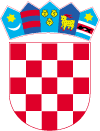 KLASA :551-06/03-01/01URBROJ: 2186/016-01-03Lepoglava, 30.10.2003.GraGradsko vijećeKlasa: 400-06/21-01/10Urbroj: 2186/016-03-21-3Lepoglava, 19.11.2021. godineTemeljem odredbi članka 22. Statuta Grada Lepoglave („Službeni vjesnik Varaždinske županije“ broj 64/20 i 18/21), članka 57. Zakona o proračunu („Narodne novine“ broj 87/08, 136/12 i 15/15) i članka 15. Odluke o izvršavanju Proračuna Grada Lepoglave za 2021. godinu („Službeni vjesnik Varaždinske županije“ broj 88/20), Gradsko vijeće Grada Lepoglave na 4. sjednici održanoj 19.11.2021. godine, donosi Z A K L J U Č A KI.Gradsko vijeće Grada Lepoglave prima na znanje Izvješće o korištenju proračunske zalihe za razdoblje siječanj – rujan i siječanj - listopad  2021. godine.II.Izvješća su prilog ovom Zaključku i čine njegov sastavni dio.PREDSJEDNIK GRADSKOG VIJEĆA                                                                                                                			Hrvoje Kovač